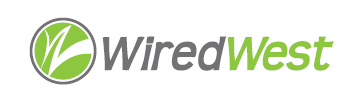 AgendaWiredWest Board of Directors and Executive Committee MeetingOnline Wednesday, September 16, 2020, 7:00 pmJoin Zoom Meeting on your computerhttps://us02web.zoom.us/j/6216016888?pwd=aTRMRHJlMHZmdXFrYWxtZTZmUlZYQT09Meeting ID: 621 601 6888 Password: 1S1Z9iOr Dial in telephone: +1 929 205 6099 US (New York)Meeting ID: 621 601 6888 Password: 894680Approval of the warrant by Executive Committee					 	 5 minutesApproval of Minutes August 19								 5 minutesReport from the Executive Director								15 minutesVote on bylaw change to restore audit language						 5 minutes“8.4  At the end of any fiscal year in which the Cooperative has gross receipts of more than $200,000, the Board of Directors shall cause the books, accounts and records of the Cooperative to be reviewed by an independent, certified public accountant in a manner consistent with the provisions of the second paragraph of M.G.L. Chapter 12, Section 8F;”Discussion and take any necessary vote on whether to forego the audit for FY’20
and distribute the excess revenue without an audit.						10 minutesEnvironmental Monitoring									15 minutesDiscuss plans for environmental monitoring of huts and take any necessary action or votes. Emergency Restoration									10 MinutesCurrent status of emergency management agreement, and take any necessary action or votes.Cold Drop Fees										10 minutesSeasonal Service Suspensions									10 minutesOoma overseas and other options								15 minutesOoma service upgrade after Town installations are complete				10 minutesFinance Report 											10 minutesTown updates											15 minutesOther business which could not be reasonably foreseen within 48 hours of meetingConfirm and Schedule next BoD meetings							 October 21Future - every 3rd WednesdayAdjourn 